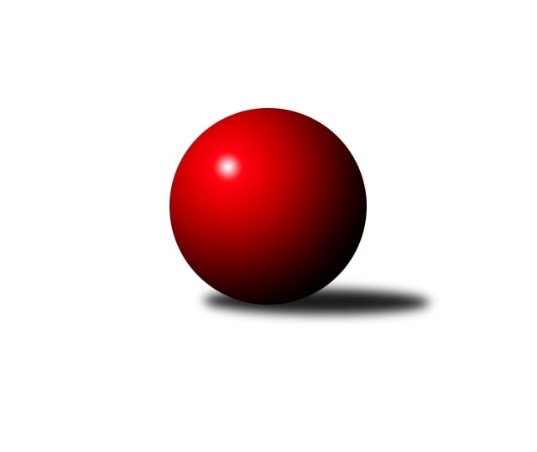 Č.19Ročník 2019/2020	11.3.2020Nejlepšího výkonu v tomto kole: 1743 dosáhlo družstvo: TJ Sparta Kutná Hora CStředočeský krajský přebor II. třídy 2019/2020Výsledky 19. kolaSouhrnný přehled výsledků:TJ Sparta Kutná Hora C	- TJ Sokol Kostelec nad Černými lesy B	5:1	1743:1635	5.0:3.0	11.3.TJ Sokol Brandýs nad Labem B	- KK Kosmonosy C	0:0	0:0	0.0:0.0	12.3.TJ Sokol Kostelec nad Černými lesy D	- TJ Sokol Kostelec nad Černými lesy C	0:0	0:0	0.0:0.0	12.3.Tabulka družstev:	1.	TJ Sparta Kutná Hora C	19	16	1	2	85.5 : 28.5 	101.0 : 51.0 	 1668	33	2.	KK Kosmonosy C	18	14	0	4	78.0 : 30.0 	93.5 : 50.5 	 1657	28	3.	TJ Sokol Kostelec nad Černými lesy C	18	7	2	9	54.0 : 54.0 	70.0 : 74.0 	 1577	16	4.	TJ Sokol Brandýs nad Labem B	18	6	0	12	39.5 : 68.5 	58.5 : 85.5 	 1549	12	5.	TJ Sokol Kostelec nad Černými lesy D	18	6	0	12	38.0 : 70.0 	60.0 : 84.0 	 1535	12	6.	TJ Sokol Kostelec nad Černými lesy B	19	4	1	14	35.0 : 79.0 	57.0 : 95.0 	 1537	9Podrobné výsledky kola:	 TJ Sparta Kutná Hora C	1743	5:1	1635	TJ Sokol Kostelec nad Černými lesy B	Bohumír Kopecký	 	 185 	 221 		406 	 1:1 	 398 	 	205 	 193		Kamil Rodinger	Jaroslav Čermák	 	 238 	 210 		448 	 1:1 	 451 	 	222 	 229		Marek Beňo	Ondřej Tesař	 	 195 	 222 		417 	 1:1 	 401 	 	226 	 175		Michal Třeštík	Václav Jelínek	 	 215 	 257 		472 	 2:0 	 385 	 	185 	 200		Martin Bulíčekrozhodčí: Vyhlídal VítězslavNejlepší výkon utkání: 472 - Václav Jelínek	 TJ Sokol Brandýs nad Labem B	0	0:0	0	KK Kosmonosy Crozhodčí: Kotek Pavel	 TJ Sokol Kostelec nad Černými lesy D	0	0:0	0	TJ Sokol Kostelec nad Černými lesy Crozhodčí: Vedoucí družstevPořadí jednotlivců:	jméno hráče	družstvo	celkem	plné	dorážka	chyby	poměr kuž.	Maximum	1.	František Tesař 	TJ Sparta Kutná Hora C	429.81	294.6	135.2	5.9	4/4	(507)	2.	Lukáš Kotek 	TJ Sokol Brandýs nad Labem B	425.41	291.2	134.2	6.3	3/4	(452)	3.	Jaroslav Čermák 	TJ Sparta Kutná Hora C	424.50	291.3	133.2	5.3	4/4	(502)	4.	Radek Horák 	KK Kosmonosy C	422.60	289.3	133.3	5.3	4/4	(477)	5.	Zdeněk Bayer 	KK Kosmonosy C	420.47	293.3	127.2	6.5	4/4	(465)	6.	Jindřiška Boháčková 	KK Kosmonosy C	418.61	291.4	127.2	8.3	4/4	(460)	7.	Ondřej Tesař 	TJ Sparta Kutná Hora C	410.33	285.0	125.3	7.8	3/4	(422)	8.	Václav Jelínek 	TJ Sparta Kutná Hora C	408.59	283.1	125.5	6.4	4/4	(472)	9.	Bohumír Kopecký 	TJ Sparta Kutná Hora C	408.55	283.2	125.4	7.2	4/4	(459)	10.	Jaroslava Soukenková 	TJ Sokol Kostelec nad Černými lesy C	406.15	288.3	117.9	7.0	4/4	(469)	11.	Marek Beňo 	TJ Sokol Kostelec nad Černými lesy B	401.25	279.4	121.8	8.7	4/4	(451)	12.	Martin Bulíček 	TJ Sokol Kostelec nad Černými lesy B	401.17	279.6	121.6	7.6	4/4	(451)	13.	Ladislav Dytrych 	KK Kosmonosy C	400.22	286.0	114.3	9.5	4/4	(432)	14.	Vítězslav Hampl 	TJ Sokol Kostelec nad Černými lesy D	400.03	282.6	117.4	9.4	4/4	(429)	15.	Jan Platil 	TJ Sokol Kostelec nad Černými lesy D	398.59	286.9	111.7	10.2	3/4	(429)	16.	Pavel Holec 	TJ Sokol Brandýs nad Labem B	397.34	276.4	121.0	7.3	4/4	(426)	17.	Vojtěch Stárek 	TJ Sokol Kostelec nad Černými lesy C	395.59	278.3	117.3	8.7	4/4	(441)	18.	Veronika Šatavová 	TJ Sokol Kostelec nad Černými lesy C	392.88	280.1	112.8	10.4	4/4	(417)	19.	František Zahajský 	TJ Sokol Kostelec nad Černými lesy D	392.25	276.6	115.7	10.3	4/4	(440)	20.	Martin Šatava 	TJ Sokol Kostelec nad Černými lesy C	391.18	279.4	111.8	10.8	4/4	(423)	21.	Kamil Rodinger 	TJ Sokol Kostelec nad Černými lesy B	390.16	279.5	110.7	12.3	4/4	(424)	22.	Dana Svobodová 	TJ Sokol Brandýs nad Labem B	386.42	280.1	106.3	10.7	3/4	(421)	23.	Oldřich Nechvátal 	TJ Sokol Brandýs nad Labem B	382.61	270.3	112.3	11.5	4/4	(437)	24.	Michal Třeštík 	TJ Sokol Kostelec nad Černými lesy B	379.83	277.3	102.5	11.8	4/4	(415)	25.	Pavla Hřebejková 	TJ Sokol Kostelec nad Černými lesy C	379.61	273.6	106.1	12.2	3/4	(429)	26.	Josef Bouma 	TJ Sokol Kostelec nad Černými lesy D	370.13	269.4	100.8	13.7	3/4	(425)	27.	Pavel Schober 	TJ Sokol Brandýs nad Labem B	367.66	269.0	98.7	15.0	4/4	(426)	28.	Jaroslav Novák 	TJ Sokol Kostelec nad Černými lesy B	355.50	260.0	95.5	14.2	3/4	(403)	29.	Peter Fajkus 	TJ Sokol Kostelec nad Černými lesy D	345.84	258.0	87.9	17.2	4/4	(391)		Adam Janda 	TJ Sparta Kutná Hora C	419.00	296.0	123.0	11.0	1/4	(419)		Luboš Pithard 	TJ Sokol Brandýs nad Labem B	399.00	297.0	102.0	12.0	2/4	(403)		Luděk Horák 	KK Kosmonosy C	394.50	283.1	111.4	8.5	2/4	(423)		Jan Novák 	TJ Sokol Kostelec nad Černými lesy B	390.14	281.9	108.3	12.9	2/4	(435)		Daniel Sus 	TJ Sokol Kostelec nad Černými lesy C	368.00	290.0	78.0	15.0	1/4	(368)		Antonín Zeman 	TJ Sokol Kostelec nad Černými lesy C	358.00	261.0	97.0	21.0	1/4	(358)		Ladislav Sopr 	TJ Sokol Brandýs nad Labem B	355.75	255.0	100.8	15.0	2/4	(380)		Jakub Šarboch 	TJ Sokol Brandýs nad Labem B	351.00	246.0	105.0	12.0	1/4	(351)		Tomáš Kužel 	TJ Sokol Kostelec nad Černými lesy B	320.00	228.0	92.0	10.0	1/4	(320)		Jiří Čečetka 	TJ Sokol Kostelec nad Černými lesy B	312.75	222.3	90.5	18.0	2/4	(362)Sportovně technické informace:Starty náhradníků:registrační číslo	jméno a příjmení 	datum startu 	družstvo	číslo startu
Hráči dopsaní na soupisku:registrační číslo	jméno a příjmení 	datum startu 	družstvo	Program dalšího kola:20. kolo19.3.2020	čt	17:00	TJ Sokol Kostelec nad Černými lesy D - KK Kosmonosy C	19.3.2020	čt	18:30	TJ Sokol Kostelec nad Černými lesy C - TJ Sparta Kutná Hora C	20.3.2020	pá	17:00	TJ Sokol Kostelec nad Černými lesy B - TJ Sokol Brandýs nad Labem B	Nejlepší šestka kola - absolutněNejlepší šestka kola - absolutněNejlepší šestka kola - absolutněNejlepší šestka kola - absolutněNejlepší šestka kola - dle průměru kuželenNejlepší šestka kola - dle průměru kuželenNejlepší šestka kola - dle průměru kuželenNejlepší šestka kola - dle průměru kuželenNejlepší šestka kola - dle průměru kuželenPočetJménoNázev týmuVýkonPočetJménoNázev týmuPrůměr (%)Výkon7xVáclav JelínekKutná Hora C4724xVáclav JelínekKutná Hora C111.024724xMarek BeňoKostelec nČl B4514xMarek BeňoKostelec nČl B106.0845113xJaroslav ČermákKutná Hora C4489xJaroslav ČermákKutná Hora C105.374483xOndřej TesařKutná Hora C4172xOndřej TesařKutná Hora C98.084178xBohumír KopeckýKutná Hora C4066xBohumír KopeckýKutná Hora C95.494061xMichal TřeštíkKostelec nČl B4011xMichal TřeštíkKostelec nČl B94.32401